 MATEŘSKÁ ŠKOLA Ublo, okrES  ZLÍN
        
          Ublo 74, 763 12 Vizovice, příspěvková organizace 
         tel.: 731 155 652,  email: ms.ublo@volny.cz, IČO: 70 984 034
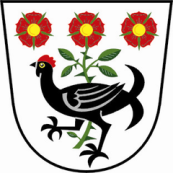 
OBSAH:I.        ÚVODNÍ ustanovení
II.      Práva a povinnosti dětí a jejich zákonných zástupců
III.     Pravidla vzájemných vztahů se zaměstnanci v MATEŘSKÉ škole
IV.      Provoz a vnitřní režim školy 
V.       organizace vzdělávání dětí
VI.     organizace školního stravování
VII.    péče o zdraví a bezpečnost dětí
VIII.  OCHRANA DĚTÍ PŘED SOCIÁLNĚ PATOLOGICKÝMI JEVY A PŘED PROJEVY 
           DISKRIMINACE,  NEPŘÁTELSTVÍ NEBO NÁSILÍ 
IX.      PODMÍNKY zacházení s majetkem školy    
X.      Opatření související s prevencí onemocnění COVID-19 
XI.    zÁvěrečná ustanovení
I. ÚVODNÍ  ustanovení1.1. Ředitelka Mateřské školy Ublo, okres Zlín (dále jen MŠ), na základě ustanovení § 30 odst.1 zákona č. 561/2004 Sb., o předškolním, základním, středním, vyšším odborném a jiném vzdělávání (školský zákon), ve znění pozdějších předpisů, v souladu s vyhláškou č. 14/2005 Sb., o předškolním vzdělávání, v platném znění a vyhláškou 107/2005 Sb., o školním stravování, v platném znění, vydává tento školní řád. 1.2. Mateřská škola pracuje dle Rámcového vzdělávacího programu pro předškolní vzdělávání. Na jeho podkladě je vypracován školní vzdělávací program pro předškolní vzdělávání (dále jen ŠVP PV) s názvem „Jaro, léto, podzim, zima, s kamarády je nám prima“, dostupný v šatně MŠ a na webových stránkách obce, položka MŠ (dále jen webové stránky), z něhož vychází třídní vzdělávací plán. II.  Práva a povinnosti dětí a jejich zákonných zástupců2. Každé dítě má právo2.1.a) na kvalitní předškolní výchovu a vzdělávání , kterépodporuje rozvoj osobnosti dítěte předškolního věku,se podílí na zdravém citovém, rozumovém a tělesném rozvoji,se podílí na osvojování základních pravidel chování dětí,podporuje získávání základních životních hodnot a mezilidských vztahů dítěte,vytváří základní předpoklady pro pokračování ve vzdělávání,napomáhá vyrovnávat nerovnosti vývoje dětí před jejich vstupem do základní školy,vytváří podmínky pro rozvoj nadaných dětí,b) na zabezpečení přístupu k informacím, podporujícím jeho duchovní, morální a sociální rozvoj a na ochranu před informacemi, které škodí jeho pozitivnímu vývoji a nevhodně ovlivňují jeho morálku,c) na fyzicky i psychicky bezpečné prostředí při pobytu v MŠ,d) na respektování soukromého života své rodiny pracovníky školy, e) na svobodu myšlení, svědomí, náboženství a na svobodu projevu.2.2. Děti se speciálními vzdělávacími potřebami mají právo na bezplatné poskytování podpůrných opatření a speciálních didaktických a kompenzačních učebních  pomůcek školou. Podpůrnými opatřeními se rozumí nezbytné úpravy ve vzdělávání a školských službách odpovídající zdravotnímu stavu, kulturnímu prostředí nebo jiným životním podmínkám dítěte.2.3. Při vzdělávání mají dále všechny děti práva, které jim zaručuje Listina lidských práv a svobod a Úmluva o právech dítěte.3. Zákonný zástupce má právo3.1. a)  na informace o průběhu a výsledcích vzdělávání dětí a poradenskou pomoc školy v záležitostech týkajících se vzdělávání dětí,b)  na konzultace výchovných a vzdělávacích problémů s ředitelkou nebo učitelkou,c)  vyjadřovat se ke všem rozhodnutím školy týkajícím se podstatných záležitostí vzdělávání jejich dětí,d)  po dohodě s učitelkou být přítomen vzdělávacím činnostem ve třídě,e)  přispívat svými nápady a náměty k obohacení vzdělávacího programu MŠ,f)  vznášet připomínky a podněty k provozu a práci školy u ředitelky MŠ,g) na ochranu osobních údajů a informací o dítěti, ve smyslu všech ustanovení Obecného nařízení EU č.2016/679 o ochraně fyzických osob v souvislosti se zpracováním osobních údajů a podle zákona č.110/2019 Sb. o zpracování osobních údajů, v platném znění,h)  na diskrétnost a ochranu osobních informací, týkajících se dítěte, rodinného a osobního života zákonných zástupců.3.2. Zákonní zástupci dítěte mohou pověřit jinou osobu vyzvedáváním a předáváním jejich dítěte ke vzdělávání v MŠ ve "Zmocnění k odvádění dítěte z MŠ pověřenou osobou", viz odst. 9.2.

4. Povinnosti zákonných zástupců4.1. Přihlásit své dítě k povinnému předškolnímu vzdělávání a zajistit jeho docházku denně v délce 4 hodiny v době od 8,00 do 12,00 hodin od počátku školního roku v němž  dítě dosáhne šestého roku věku. V případě dítěte, které je individuálně vzděláváno povinnost dostavit se k ověření úrovně osvojování očekávaných výstupů v jednotlivých oblastech, viz bod 17.3. 4.2. Zajistit aby dítě řádně docházelo do mateřské školy, pří příchodu do MŠ bylo vhodně a čistě upravené, vybavit dítě pro pobyt ve škole dle seznamu, viz odst. 10, a pečovat o pořádek v jeho osobní skříňce. Zákonný zástupce odpovídá za vhodnost a bezpečnost oblečení a obuvi dítěte. Osobní věci je nutno řádně označit značkou.4.3. Zajistit, aby dítě nenosilo do školy hračky (výjimkou je pouze jedna plyšová hračka na spaní), peníze, cenné a jiné předměty, které přímo nesouvisí se vzděláváním. 4.4. Předávat dítě učitelce vždy osobně. MŠ přejímá odpovědnost za bezpečí dítěte až po jeho převzetí od zákonného zástupce. 4.5. Předávat učitelce dítě zdravé, neprodleně oznamovat MŠ výskyt infekčního onemocnění (žloutenka, neštovice, spála, spalničky, Covid-19 atd.) nebo parazitárních nákaz (svrab, vši, blechy, roupi...) u dítěte nebo u jiného člena rodiny. Po dobu nakažlivosti dítě do MŠ nesmí. Žádáme o maximální ohleduplnost ke zdravým dětem i k personálu školy!4.6. Informovat MŠ o změně zdravotní způsobilosti, zdravotních obtížích dítěte nebo jiných závažných skutečnostech, které by mohly mít vliv na průběh vzdělávání dítěte, či zdraví ostatních dětí a zaměstnanců. 4.7. Na vyzvání ředitelky MŠ se osobně zúčastnit projednání závažných otázek týkajících se vzdělávání dítěte.4.8. Oznamovat škole údaje nezbytné pro školní matriku, podstatné pro průběh vzdělávání, pro bezpečnost dítěte a změny v těchto údajích.4.9. Hradit úplatu za předškolní vzdělávání a stravování ve stanoveném termínu.4.10. Omluvit nepřítomnost dítěte v MŠ, viz odst. 9.4. a 9.5.4.11. Sledovat informace na nástěnkách nebo webových stránkách. 4.12. Vstupovat do MŠ až po ohlášení se prostřednictvím domácího telefonu u vchodu do MŠ a  zároveň neumožnit vstup současně dalším neohlášeným osobám. 
Další práva a povinnosti dětí a jejich zákonných zástupců při předškolním vzdělávání vyplývají z ostatních článků tohoto školního řádu.
III.  pravidla vzájemných vztahů se zaměstnanci v MŠ5. Spolupráce se zákonnými zástupci dětí5.1. MŠ doplňuje péči rodiny, přičemž respektuje výsostné a přednostní postavení rodiny ve výchově a péči o dítě.5.2. Uvítáme zájem rodičů o dění v naší škole a aktivní účast na životě MŠ. O spolupráci na zlepšení prostředí MŠ, případně sponzorství, se mohou zákonní zástupci dohodnout na společných schůzkách. Vzájemný kontakt chceme podpořit společnými akcemi.5.3. Stížnosti, oznámení a podněty k práci MŠ podávejte u ředitelky školy, která je v zákonné lhůtě vyřídí nebo postoupí k dalšímu řešení příslušným orgánům.
6. Informování zák. zástupců o průběhu vzdělávání a dosažených výsledcích dětí6.1. Zákonní zástupci dítěte se mohou informovat o cílech, zaměření, formách a obsahu vzdělávání v ŠVP PV, který je volně přístupný v šatně MŠ a na webových stránkách. 6.2. Ředitelka MŠ během školního roku svolává třídní schůzky, na kterých jsou zákonní zástupci dětí informováni o všech rozhodnutích MŠ týkajících se podstatných záležitostí vzdělávání dětí. 6.3. Podstatné připomínky ke vzdělávání dítěte mohou projednat zákonní zástupci s ředitelkou nebo s učitelkou v konzultačním čase denně od 15,45 do 16,00 hodin nebo si mohou domluvit s ředitelkou nebo s učitelkou individuální pohovor. 7. Informování zákonných zástupců dětí o školních akcích Pokud MŠ organizuje a pořádá jakékoli akce, informuje o tom  nejméně 1 týden předem upozorněním na nástěnce v šatně MŠ a na webových stránkách. 
8. Základní pravidla chování zákonných zástupců dětí při pobytu v MŠ:a)  dodržují stanovenou organizaci provozu MŠ a řídí se školním řádem MŠ,b) dodržují pravidla slušnosti a vzájemné ohleduplnosti při vzájemném styku se zaměstnanci MŠ, s jinými dětmi docházejícími do MŠ a s ostatními zákonnými zástupci dětí.
IV.  provoz a vnitřní režim školy9. Provoz školyProvozní doba:       6.45 - 15.45 hodin9.1. Předávání a vyzvedávání dětíVstup  do budovy  školy se uskutečňuje  prostřednictvím domácího videotelefonu  u  vnitřních  vchodových dveří. Po předání nebo vyzvednutí dítěte jsou zákonní zástupci povinni zbytečně se nezdržovat v prostorách školy a budovu opustit.Předávání dětí: v době od 6,45 do 8,00 hodinVyzvedávání dětí: po obědě v době od 12,00 do 12,15 hodin                                       po odpoledním odpočinku od 14,45 do 15,45 hodinPředání  nebo  vyzvednutí  dítěte  je  možné i mimo běžnou dobu po předchozí domluvě s učitelkou.9.2. Učitelky  jsou  pověřeny  předat  dítě   jen  zákonným  zástupcům  a  osobám  jmenovaným  v dokumentu  "Zmocnění  k odvádění  dítěte z MŠ  pověřenou osobou",  vyplněném a podepsaném zákonným zástupcem dítěte a platném vždy jeden školní rok. Ve výjimečném případě, kdy chce zákonný zástupce pověřit vyzvednutím dítěte osobu, která není uvedena v tomto dokumentu, informuje o tom učitelku písemně předem. Pokud učitelka pověřenou osobu nezná, je  oprávněna požadovat předložení průkazu totožnosti.9.3. Při nevyzvednutí  dítěte  do  konce  provozní  doby  MŠ  kontaktuje  učitelka telefonicky zákonné zástupce.  Pokud  se je nepodaří  kontaktovat,   je  učitelka oprávněna kontaktovat orgán  sociálně-právní ochrany dětí (OSPOD) a  následně  zajistí  ve  spolupráci s Policií ČR  předání  dítěte pracovníkovi OSPOD.  Do předání dítěte zákonnému zástupci nebo jiné  zmocněné  osobě  nebo pracovníkovi OSPOD  je učitelka povinna  nadále  vykonávat  dohled  nad dítětem  v prostorách MŠ. Není oprávněna předat dítě v místě jeho bydliště ani zajistit péči o dítě ve svém bydlišti.9.4. Omlouvání dětíRodiče jsou povinni vždy omluvit nepřítomnost dítěte den předem nebo nejpozději do 8,00 hodin ráno osobně nebo telefonicky na telefonní číslo 731 155 652.9.5. Omlouvání dětí, na které se vztahuje povinná předškolní docházkaDítě s povinností předškolní docházky omlouvají rodiče jako ostatní děti (odst. 9.4.) a následně  ještě písemně s odůvodněním do omluvného listu, který je k dispozici u učitelky ve třídě.  Nepřítomnost ve škole může být omluvena pro nemoc nebo z jiných vážných důvodů. V případě, že zákonný zástupce dítě neomluví, bude písemně vyzván ředitelkou k doložení důvodů nepřítomnosti dítěte nejpozději do 3 dnů ode dne doručení výzvy.9.6. Uzavření školyPodle předchozího projednání se zřizovatelem se MŠ uzavírá v měsících červenci a srpnu na dobu 7 týdnů a od 23.prosince do 2.ledna. Každé plánované uzavření školy je zákonným zástupcům písemně oznámeno na nástěnce v MŠ a na webových stránkách minimálně 2 měsíce předem.Provoz MŠ lze ze závažných důvodů a po projednání se zřizovatelem omezit nebo přerušit i v jiném období. Informaci o rozsahu omezení nebo přerušení oznámí ředitelka zákonným zástupcům dětí neprodleně po projednání se zřizovatelem.10. Vybavení dětí pro pobyt v MŠ10.1. Seznam potřeb pro pobyt ve třídě:přezůvky s pevnou patou (z bezpečnostních důvodů jsou zakázány nazouváky)oblečení pro pobyt ve třídě: punčocháče nebo tepláky, triko, dívky popřípadě zástěrkunáhradní prádlo: minimálně spodní prádlo, triko, tepláky, ponožkyna spaní: pyžamo, jednu plyšovou hračku (není nutné)cvičební úbor: jakékoli triko a kraťasypotřeby k ústní hygieně: kelímek, zubní pastu a kartáčekhrnek s obrázkem10.2. Seznam potřeb pro pobyt venku:sezónní oblečení vhodné na hry na zahradě a na písku, v zimě na sněhuvhodnou sezónní obuv (ne obuv volně nazouvací)pokrývku hlavy: kšiltovku, klobouk, teplou čepici - dle počasíholínky a pláštěnku
11. Denní režimStanovený denní režim je rámcový, učitelky ho pružně přizpůsobují aktuálním potřebám a zájmům dětí a situacím v dětské skupině. Organizace dne může být pozměněna také v případě, že to vyplývá z ŠVP PV a v případě výletů, exkurzí, divadelních představení, besídek a podobných akcí.V.  organizace vzdělávání dětí12. Přijímání dětí 12.1. Podrobnosti  k zápisu včetně kritérií přijímání řeší  směrnice MŠ č.8  Přijímání dětí k předškolnímu vzdělávání dostupná v šatně MŠ a na webových stránkách.12.2. Před nástupem dítěte do MŠ odevzdají zákonní zástupci list Školní matriky s vyplněnými údaji o dítěti a s potvrzením aktuálního zdravotního stavu dítěte. Tento list obdrží při přijetí dítěte. 13. Ukončení předškolního vzdělávání: a) pokud se dítě bez omluvy zákonného zástupce nepřetržitě neúčastnilo vzdělávání po dobu delší než 2 týdny,b) v případě, že zákonní zástupci dítěte závažným způsobem opakovaně narušují provoz MŠ (např. opakované pozdní vyzvedání dítěte, apod.)c) jestliže ukončení doporučí v průběhu zkušebního pobytu dítěte lékař nebo školské poradenské zařízení,d) pokud zákonný zástupce opakovaně neuhradí úplatu za vzdělávání nebo školní stravování v MŠ ve stanoveném termínu a nedohodne s ředitelkou jiný termín úhrady.Rozhodnout o ukončení předškolního vzdělávání nelze v případě dítěte, pro které je předškolní vzdělávání povinné.14. Adaptační režimPři zahájení docházky dítěte do MŠ má dítě právo na individuálně přizpůsobený adaptační režim.  Adaptační doba, kdy si dítě postupně zvyká na kolektiv dětí může být různě dlouhá podle dohody zákonného zástupce s učitelkami MŠ.15. Docházka a způsob vzděláváníPředškolní vzdělávání se organizuje pro děti ve věku zpravidla od 3 do 6 let, v Mateřské škole Ublo, okres Zlín však nejdříve pro děti od 2,5 roku. Od počátku školního roku, který následuje po dni, kdy dítě dosáhne pátého roku věku, do zahájení povinné školní docházky dítěte je předškolní vzdělávání povinné. Vzdělávání  probíhá v jedné věkově smíšené třídě MŠ s kapacitou 22 dětí.16. Docházka dětí s povinností předškolního vzděláváníPovinné předškolní vzdělávání formou pravidelné denní docházky 4 hodiny denně v pracovních dnech v době od 8:00 do 12:00 hodin mimo dny, které připadají na období školních prázdnin v souladu s organizací školního roku v základních školách. Zákonný zástupce dítěte je povinen omluvit nepřítomnost dítěte ve vzdělávání - viz bod 9.5.17. Individuální vzdělávání17.1. Zákonný zástupce dítěte, pro které je předškolní vzdělávání povinné, se dostaví k zápisu do MŠ s  vyplněnou žádostí k předškolnímu vzdělávání a může pro dítě v odůvodněných případech zvolit individuální vzdělávání, které se uskutečňuje bez pravidelné denní docházky dítěte do MŠ.17.2. Oznámení o individuálním vzdělávání: - je zákonný zástupce dítěte povinen učinit nejpozději 3 měsíce před začátkem školního roku (do konce května), nejlépe však při zápisu dítěte k předškolnímu vzdělávání, - musí obsahovat jméno (popřípadě jména), příjmení, rodné číslo a místo trvalého pobytu dítěte (v případě cizince místo pobytu dítěte),  uvedení období, ve kterém má být dítě individuálně vzděláváno a důvody pro individuální vzdělávání dítěte.Na základě tohoto oznámení budou zákonnému zástupci předány dokumenty a informace důležité pro správný postup při individuálním vzdělávání a získávání kompetencí vedoucích k všestrannému rozvoji dítěte.17.3. Ověření úrovně osvojování očekávaných výstupů vzděláváníMŠ ověří úroveň osvojování očekávaných výstupů v jednotlivých oblastech a doporučí zákonnému zástupci další postup vzdělávání dítěte. Ověření bude probíhat formou rozhovoru s dítětem, prohlídkou portfolia dítěte a o výsledku bude učiněn zápis.Ředitelka školy stanovila termín ověření úrovně očekávaných výstupů vzdělávání na první úterý v prosinci a náhradní termín ověření na třetí úterý v prosinci daného roku. Zákonný zástupce dítěte, které je individuálně vzděláváno, je povinen zajistit účast dítěte u ověření. Pokud tuto účast nezajistí ani v náhradním termínu, ukončí ředitelka MŠ individuální vzdělávání dítěte. Odvolání proti tomuto nemá odkladný účinek. Po ukončení individuálního vzdělávání dítě nastupuje do MŠ a nelze jej opětovně individuálně vzdělávat.18. Úplata za předškolní vzděláváníPodrobnosti o úplatě za předškolní vzdělávání, její výši a termínech splatnosti, podmínky ke snížení a prominutí úplaty řeší směrnice MŠ č.6 Úplata za vzdělávání v mateřské škole,  která je dostupná v šatně MŠ a na webových stránkách.Povinné předškolní vzdělávání v mateřské škole je bezplatné.VI.  organizace školního stravování19. Školní stravování v MŠ zabezpečuje školní jídelna. Stravování v MŠ zahrnuje dopolední svačinu, ovoce, oběd, odpolední svačinu a celodenní  pitný režim. Je-li dítě přítomno v MŠ v době podávání jídla, vždy se stravuje .Zákonní zástupci jsou povinni omluvit nepřítomnost dítěte nejpozději do 8,00 hodin (bod 9.4.) Na základě tohoto omluvení provádí učitelka odhlášení dítěte ze stravování. První den nepřítomnosti dítěte mají zákonní zástupci nárok si vyzvednout do vlastních jídlonosičů v ŠJ od 11:15 do 12:00 hodin oběd, na který by mělo dítě za tento den nárok. Ostatní jídla lze za tento den odebrat pouze v případě, že  to umožňují hygienické normy.Podrobnosti o školním stravování, o výši stravného, termínech splatnosti apod. řeší Směrnice MŠ č.17 Vnitřní řád školní jídelny - stravování ve školní jídelně mateřské školy,  která je dostupná v šatně MŠ a na webových stránkách.
VII.  Péče o zdraví a bezpečnost dětí20. Dohled nad dětmi 20.1. Dohled nad bezpečností dětí po celou dobu jejich vzdělávání v MŠ  vykonávají učitelky, a to od okamžiku osobního předání dítěte zákonným zástupcem nebo jím pověřenou osobou (dítě smí převzít pouze učitelka) až do doby předání dítěte zákonnému zástupci nebo jím pověřené osobě.20.2. Při specifických činnostech a akcích školy (např. sportovních akcích, kulturních akcích, výletech apod.), nebo při pobytu dětí v prostoru náročném na bezpečnost zajistí ředitelka, aby  o bezpečnost dětí pečoval navíc další pedagogický pracovník, ve výjimečných případech jiná zletilá osoba, která je způsobilá k právním úkonům, je v pracovněprávním vztahu k MŠ a je pověřená k dohledu nad dětmi ředitelkou MŠ.20.3. Na začátku školního roku, před prázdninami a před každou akcí poučí učitelky děti adekvátně věku o možném ohrožení zdraví a bezpečném chování při všech činnostech. 20.4. Při společných akcích s rodiči odpovídají za bezpečnost svých dětí jejich zákonní zástupci.21. Prevence šíření infekčních onemocnění21.1. Učitelky odpovídají za dodržování hygieny, přiměřené větrání a vhodnost oblečení dětí ve třídě i venku. Dbají na dodržování pitného režimu dětí, přizpůsobují délku pobytu venku daným klimatickým podmínkám (sluneční záření, vítr, mráz, smog…). Výjimečně, pokud to podmínky nedovolují, ven s dětmi nevycházejí. 21.2. Zákonný zástupce předává dítě zdravé, viz odst. 4.5. Pokud dítě jeví známky onemocnění (velká rýma, kašel, teplota, bolesti v krku, uší, zvracení, průjem, apod.), má učitelka právo požádat zákonné zástupce dítěte o písemné potvrzení pediatra o zdravotním stavu dítěte a možnosti jeho docházky do kolektivu zdravých dětí v MŠ. V případě akutních infekčních stavů nepodáváme dětem žádné léky, jako jsou kapky do nosu apod.. Onemocní-li dítě v průběhu dne v MŠ, učitelka oznámí neodkladně tuto skutečnost zákonnému zástupci a ten je povinen v co nejkratší možné době si dítě vyzvednout, aby se nemoc nešířila mezi ostatní děti. Zároveň učitelka zajistí oddělení nemocného dítěte od ostatních dětí a zajistí pro ně dohled zletilé osoby v pracovněprávním vztahu k MŠ.21.3. V celém objektu MŠ včetně prostor školní zahrady platí zákaz vodění psů a jiných zvířat. Pro přítomnost zvířete související s náplní ŠVP PV je třeba povolení ředitelky školy.22. Úrazy dětí22.1. Stane-li se úraz v MŠ, učitelka je povinna ihned zajistit podle závažnosti zranění ošetření dítěte a neprodleně oznámit úraz zákonnému zástupci. Dále se postupuje dle vyhlášky č. 64/2005 Sb., o evidenci úrazů dětí a mládeže, v platném znění. Úrazy se evidují v Knize úrazů uložené ve školní lékárničce, kde je k nahlédnutí zákonným zástupcům. Při vážném úrazu, alergické reakci, epileptickém záchvatu je volána rychlá záchranná pomoc. 22.2. Školním úrazem je úraz, který se stal dítěti při vzdělávání nebo s ním přímo souvisejících činnostech a při poskytování školských služeb. Jedná se tedy o úraz vzniklý od doby převzetí dítěte od zákonného zástupce nebo jím pověřené osoby až do doby předání dítěte zákonnému zástupci nebo jim pověřené osobě. Školním úrazem je rovněž úraz, který se stal dětem při akcích konaných mimo školu, organizovaných školou a uskutečňovaných za dohledu pověřené odpovědné osoby. Jedná se zejména o úrazy dětí na vycházkách, výletech, zájezdech a  exkurzích. 22.3. Školní lékárnička je umístěna na chodbě vedoucí k umývárně dětí a obsahuje prostředky první pomoci a výbavu doporučenou lékařem zabezpečujícím škole pracovnělékařské služby.23. Zásady bezpečnosti při práci s dětmiPři vzdělávání dětí dodržují učitelky a pedagogičtí pracovníci pravidla a zásady bezpečnosti a ochrany zdraví při práci. Při specifických činnostech, které vyžadují zvýšený dohled na bezpečnost dětí, dodržují učitelky následující zásady:23.1. Přesuny dětí po pozemních komunikacích mimo území MŠděti se přesunují ve skupině a to nejvýše ve dvojstupech,skupina je zpravidla doprovázena dvěma učitelkami, z nichž jedna je na začátku a druhá na   konci skupiny,skupina využívá k přesunu především chodníků a levé krajnice vozovky, používá reflexní bezpečnostní vesty nejméně pro první a poslední dvojici dětí, vozovku přechází skupina především na vyznačených přechodech pro chodce, 
přecházení vozovky jinde je povoleno pouze, když není vyznačen přechod pro chodce a dovoluje-li to dopravní provoz a učitelka je přesvědčena o bezpečnosti přechodu skupiny,při přecházení vozovky používají učitelky v případě potřeby zastavovací terč. 23.2. Pobyt dětí v příroděvyužívají  se pouze známá bezpečná místa,učitelky před pobytem dětí odstraní všechny nebezpečné věci a překážky,učitelky dbají, aby děti neopustily předem vymezené místo pro hry a pohybové aktivity.23.3. Rozdělávání ohněpouze při akcích pořádaných MŠ, kterých se účastní  i zákonní zástupci dětí,pouze na místech určených pro rozdělávání ohně,za přítomnosti učitelky zaškolené v protipožární ochraně,v blízkosti je dostatečný zdroj vody, odpovídající hasicí přístroj nebo jiný materiál k hašení,učitelka pověřená dohledem nad dětmi zajišťuje, aby se děti pohybovaly v bezpečné 
vzdálenosti  od otevřeného ohně, dbá, aby v blízkosti ohně nebyl snadno vznětlivý materiál, a po ukončení akce zajistí úplné uhašení otevřeného ohně.23.4. Sportovní činnosti a pohybové aktivitypřed cvičením dětí a dalšími pohybovými aktivitami, kontrolují učitelky připravenost
prostor,  funkčnost a bezpečnost tělocvičného načiní a  odstraňují všechny překážky, které  by mohly vést ke zranění dítěte,učitelky volí cvičení a pohybové aktivity i jejich  intenzitu a obtížnost  přiměřeně věku a individuálním schopnostem dětí. 23.5. Pracovní a výtvarné činnostipři těchto aktivitách mohou děti použít  jen bezpečné nástroje,aktivity, při nichž je nutné použít zakulacené nůžky nebo kladívka, vykonávají děti pouze pod dohledem učitelky,s ostatními nástroji, které by mohly děti zranit, vykonávají práci výhradně učitelky.Součástí bezpečnosti a ochrany zdraví je provozní řád školní zahrady a vnitřní řád školní jídelny.
VIII. Ochrana dětí před sociálně patologickými jevy a před projevy diskriminace, nepřátelství nebo násilí24.1. K úspěšnému společenskému začlenění dítěte je určena cílená prosociální výchova dětí. Učitelky vedou děti ke spolupráci, k utváření vztahů k vrstevníkům a dospělým, probouzejí v dětech empatii, učí je sebepoznávání a poznávání ostatních. 
Důležitým prvkem prevence v této oblasti je i vytvoření příznivého sociálního klimatu mezi dětmi navzájem, mezi dětmi a zaměstnanci školy a mezi zaměstnanci a zákonnými zástupci.
Působení v oblasti prevence a ochrany dětí před sociálně patologickými jevy se v MŠ zaměřuje primárně na výchovu podporující zdravý způsob života. Přiměřeně k věku a schopnosti porozumění a pochopení jsou děti citlivě seznamovány s existujícími projevy společensky nepřijatelného chování, nebezpečím fyzického násilí a důsledky negativních závislostí. Výchovným působením jsou vedeny k odsouzení negativních jevů, přiměřenému způsobu obrany ve svém prostředí a vědomému přijetí pozitiv zdravého životního stylu. 24.2. V rámci prevence projevů diskriminace, nepřátelství a násilí sledují učitelky vztahy v kolektivu s cílem řešit případné deformující vztahy mezi dětmi již v jejich počátcích a to ve spolupráci se zákonnými zástupci. 24.3. Během roku vytváří učitelky s dětmi na základě vzniklých situací a prožitků společná pravidla soužití, která vedou k vzájemnému respektování. Obrázky, které pravidla symbolizují, jsou umístěny ve třídě.24.4. Ve vnitřních i vnějších prostorách MŠ a při školních akcích platí zákaz kouření, používání elektronických cigaret a požívaní alkoholických nápojů a zákaz vnášení věcí a látek ohrožujících bezpečnost a zdraví (zbraně, omamné látky, alkohol). Ve všech prostorách MŠ je zákaz propagace politických stran a hnutí a zákaz reklamy.
IX.  Podmínky zacházení s majetkem školy 25. Zacházení dětí s majetkem MŠ v rámci vzdělávání25.1. Učitelky vedou děti k šetrnému zacházení s majetkem školy, učebními pomůckami, hračkami a dalšími vzdělávacími potřebami, k úspornému využívání vody, elektrické energie, materiálů, ke třídění odpadů a k ochraně před svévolným poškozováním majetku školy i ostatních dětí. Zákonní zástupci budou informováni o každém úmyslném poškození majetku školy dítětem.25.2. Zjištěnou ztrátu osobní věci nahlásí dítě nebo jeho zákonný zástupce ihned učitelce.

26. Zacházení zákonných zástupců s majetkem MŠ 26.1. Zákonní zástupci jsou povinni chovat se ohleduplně k majetku školy a zacházet s ním šetrně a úmyslně ho nepoškozovat. Pokud zákonní zástupci zjistí poškození majetku školy, nahlásí tuto skutečnost neprodleně jakémukoli zaměstnanci  školy.26.2. Při vstupu do MŠ jsou zákonní zástupci povinni se přezouvat, popř. využívat návleků.
X.  Opatření související s prevencí onemocnění coviD-1927. Povinnosti školy27.1. Škola má povinnost předcházet vzniku a šíření infekčních nemocí, včetně covid-19. Tuto povinnost naplňuje podle zákona o ochraně veřejného zdraví tím, že „je povinna zajistit oddělení dítěte, které vykazuje známky akutního onemocnění, od ostatních dětí a zajistit pro ně dohled zletilé fyzické osoby“ (§ 7 odst.3 zákona o ochraně veřejného zdraví).27.2. Škola nemá povinnost aktivně zjišťovat u jednotlivých dětí příznaky infekčního onemocnění (jako je např. zvýšená teplota, horečka, kašel, rýma, dušnost, bolest v krku, bolest hlavy, bolesti svalů a kloubů, průjem, ztráta chuti a čichu apod.), ale je vhodné těmto příznakům věnovat zvýšenou míru pozornosti a při jejich zjištění (objevení) je nutné voli tento postup:- příznaky jsou patrné již při příchodu dítěte do školy – dítě není vpuštěno do budovy školy
   za podmínky, že je přítomen jeho zákonný zástupce,- příznaky jsou patrné již při příchodu dítěte do školy a není  přítomen jeho zákonný 
   zástupce dítěte (např. dítě přivádí do MŠ sourozenec) – tuto skutečnost oznámit zákonnému
   zástupci neprodleně a informovat ho o nutnosti bezodkladného vyzvednutí ze školy, pokud
   toto není možné, postupuje se podle následujícího bodu,- příznaky se vyskytnou, jsou patrné v průběhu přítomnosti dítěte ve škole, neprodleně
   dojde k poskytnutí roušky a izolování dítěte od ostatních přítomných ve škole a současně
   informování zákonného zástupce dítěte s ohledem na bezodkladné vyzvednutí dítěte ze
   školy.Ve všech uvedených případech škola informuje zákonného zástupce o tom, že má telefonicky kontaktovat dětského lékaře, který rozhodne o dalším postupu.Dítěti (případně zaměstnanci školy) s přetrvávajícími příznaky infekčního onemocnění, které jsou projevem chronického onemocnění, včetně alergického onemocnění (rýma, kašel), je umožněn vstup do školy pouze v případě, prokáže-li, že netrpí infekční nemocí. Tuto skutečnost potvrzuje praktický lékař pro děti a dorost, případně praktický lékař zaměstnance.Mateřská škola poskytuje vzdělávání distančním způsobem dětem, pro které je předškolní vzdělávání povinné, pokud v důsledku krizových nebo mimořádných opatření (např. mimořádným opatřením KHS nebo plošným opatřením MZd) nebo z důvodu nařízení karantény chybí většina těchto dětí celé mateřské školy. Prezenční výuka dotčených dětí přechází na výuku distančním způsobem (s ohledem na jejich podmínky pro distanční vzdělávání). Ostatní děti, kterých se zákaz nedotkne, pokračují v prezenčním vzdělávání. Škola je povinna přizpůsobit distanční vzdělávání podmínkám dětí.Povinnost se distančně vzdělávat mají děti, pro které je předškolní vzdělávání povinné. 
XI.  Závěrečná ustanovení28. Seznámení zaměstnanců MŠ a zákonných zástupců dětí se školním řádemŘeditelka seznámení zaměstnance mateřské školy s obsahem tohoto školního  řádu na pedagogické radě a provozní poradě před zahájením školního roku. Zaměstnanci MŠ přijímaní v průběhu školního roku budou se školním řádem seznámeni  při jejich nástupu do práce. O obsahu školního řádu a povinnosti jeho dodržování informuje ředitelka  zákonné zástupce dětí na třídní  schůzce na začátku školního roku. Zákonné zástupce  dětí přijatých v průběhu školního roku seznámí se školním řádem při přijetí dítěte do MŠ. Seznámení potvrdí zákonní zástupci svým podpisem. Školní řád je trvale umístěn v šatně MŠ a na webových stránkách. 29. Závaznost a účinnost školního řáduŠkolní řád a jeho dodržování je závazné pro všechny zaměstnance i zákonné zástupce dětí přijatých k předškolnímu vzdělávání. Kontrolu dodržování školního řádu vykonává ředitelka MŠ nebo jí pověření zaměstnanci.Školní řád nabývá účinnosti dnem 1.9.2017 a ruší školní řád účinný před tímto datem.
V Uble, dne 28.8. 2017, aktualizace dne 27.8.2019 a dne 27.8.2020.                                             



                                                                                                                Veronika Kršáková, ředitelka školy
                                                                                                                                                                                                                                                                           ŠKOLNÍ ŘÁD MATEŘSKÉ ŠKOLY ŠKOLNÍ ŘÁD MATEŘSKÉ ŠKOLY ŠKOLNÍ ŘÁD MATEŘSKÉ ŠKOLY ŠKOLNÍ ŘÁD MATEŘSKÉ ŠKOLY   Č.j.:      127  / 2017  Spisový znak: 1.4  Spisový znak: 1.4  Skartační znak: S 5  Vydala:  Vydala:  Veronika Kršáková, ředitelka školy  Veronika Kršáková, ředitelka školy  Pedagogická rada a provozní porada projednala dne:  Pedagogická rada a provozní porada projednala dne:  28.8.2017  28.8.2017  Směrnice nabývá platnosti dnem:  Směrnice nabývá platnosti dnem:  28.8.2017  28.8.2017 Směrnice nabývá účinnosti dnem: Směrnice nabývá účinnosti dnem:  1.9.2017  1.9.20176,45 -  8,00scházení dětí, ranní hry dle volby a přání dětí
individuální činnosti s dětmi a skupinová zaměstnání7,45 -  8,15hygiena, dopolední svačina8,20 -  9,20komunitní kruh, ranní cvičení, logopedická chvilka
didakticky cílené činnosti hromadné nebo skupinové9,20 -   9,30hygiena, ovoce, pitný režim9,30 - 11,30převlékání, pobyt venku - spontánní i řízené činnosti, sezónní 
činnosti, pohybové hry, poznávací činnosti11,30 - 12,00hygiena, oběd  (2,5 leté děti již od 11,15 hod.)12,00 - 12,15hygiena, příprava na odpočinek, odchod dětí po obědě domů12,15 - 14,20odpočinek dětí, poslech pohádek a relaxační hudby, prohlížení knih
doplňující aktivity (příprava nejstarších dětí pro vstup do ZŠ – Těšíme se do školy, Flétnička, Hry se slovíčky, individuální rozvojové aktivity)14,20 - 14,50hygiena, převlékání, odpolední svačina14,50 - 15,40
odpolední zájmové činnosti dle volby dětí    
didakticky cílené činnosti skupinové nebo individuální 14,45 - 15,45rozcházení dětí